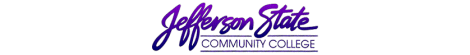                                                  Goal Progress Report     Program:  Math, Engineering, and Physical Sciences				 	               Report Period: 2020 - 2021What has your unit accomplished from the goals you proposed in the first year of your most recent Strategic Plan? What has your unit accomplished from the goals you proposed in the first year of your most recent Strategic Plan? What has your unit accomplished from the goals you proposed in the first year of your most recent Strategic Plan? What has your unit accomplished from the goals you proposed in the first year of your most recent Strategic Plan? GoalsRequest & Justification/ResourcesGoal ProgressStrategies Implemented & Follow-upGoal 1: Hire additional support staff to assist in the transcription of videos to ensure online course materials are ADA compliantWith the ever-increasing offerings of online math courses, it is imperative that we meet ADA requirements for students who need captioned instruction videos.  Our current estimate is that the Shelby Math department has approximately 400 hours of recorded lecture videos that are used regularly in online classes that must be captioned.100% AttainedWhen the college acquired access to the Relay lecture recording system in Spring 2020, the process captioning videos was streamlined significantly. Relay has a built-in captioning feature.  However, the videos still must be reviewed and edited minute-by-minute to ensure accuracy. The ADA department hired a full-time transcriptionist to assist with video captioning and currently has an open search to hire another one.  The current transcriptionist has been instrumental in assisting the our department in captioning many hours of video.Goal 2: Dispose of chemical waste from the chemistry laboratories.For the safety of our students, faculty, and staff, it is important that all toxic chemicals are disposed of properly.100% AttainedThis is a perpetual goal that is maintained in conjunction with the facilities\maintenance department at JSCC.  Excess chemicals were removed and disposed in Fall 2019, but more will need to be removed before the end of the Fall 2020 semester.The chair is working closely with Dr. Lisa Nagy and Seantel Hopkins to ensure that chemicals are disposed of properly and regularly.Goal 3: Increase the number of math tutorsStudent support in the form of tutors is an essential component to student success.  Currently, tutoring is not available on the Shelby Campus after 4pm which leaves students who take night classes without a one-on-one tutoring option before or after their classes.100% AttainedWith most classes this past year being taught online, we’ve established the virtual Math Lab with Barbara Goss’s help.  The VML allows students to connect virtually with a JSCC math tutor during specified hours.  Establishing the VML allowed us to partner with tutors on the Jefferson Campus and expanded the number of hours each week that students have access to a tutor without increasing the number of tutors employed by the college. None Goal 4: Provide a laboratory classroom environment that has the appropriate number of materials to support an effective hands-on experience.Labs are an integral part of the Physical Sciences taught at JSCC.  These experiences are crucial to application and understanding of scientific principles.  To ensure transfer of knowledge, it’s important that we provide our students with opportunities to participate in hands-on laboratory experiences.75% AttainedThis goal was accomplished except for the purchase of the new refrigerator.  There are now 6 Vernier stations in the lab that can accommodate 24 students with 4 students per station.  The future goal is to obtain enough stations to accommodate 24 students with 2 students per station.The unattained portion of this goal will be rolled over to the 21-23 Strategic Plan.Goal 5:  Purchase Elmo ProjectorsOur students come to us from the most affluential high schools with the most up-to-date technology in the state and it is important that we deliver an equivalent experience.  Also, the incorporation of relevant technology in the classroom has been shown to increase learning.100% AttainedA more cost effective ($150 each), portable projector was purchased before I became chair.  This portable projector produced a poor-quality image and a delayed response to actual movement.Four ELMO projectors were purchased.  Submission Date:  August 30, 2021Submission Date:  August 30, 2021Submitted by:  Jamie Holley, ChairSubmitted by:  Jamie Holley, Chair